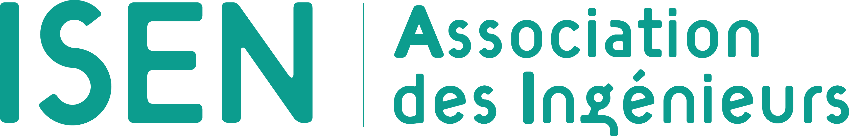 Pouvoir pour l’Assemblée Générale Ordinaire de l’Association des Ingénieurs ISEN - AI ISENdu 14 mars 2020Je soussigné(e) ………………………………………………………….., année de sortie………………….. demeurant  à ……………………………………………………………………………….............................………………………………………………………………………………………………………………………………..donne pouvoir à ……………….............................................., année de sortie………………….demeurant à ………………………………………………………………………………................................…………………………………………………………………………………………………………………………………..aux fins de me représenter à l’Assemblée Générale Ordinaire de l’Association des Ingénieurs ISEN - AI ISEN qui se tiendra le samedi 14 mars 2020 à 14h à la Société des Ingénieurs et Scientifiques de France, 7 rue Lamennais à Paris 8e, de prendre en mon nom toutes les décisions et de participer à tous les votes prévus à l’ordre du jour.Fait à ………………………. le …………………..…Signature précédée de la mention manuscrite " Bon pour pouvoir ".Ce Pouvoir dûment complété doit être renvoyé au plus tard le 3 mars 2020par courrier postal  à : AI ISEN, 41 boulevard Vauban, 59046 LILLE Cedex ou par mail à contact@aiisen.org 